PAUTES PER PLANIFICAR EL TEXTRECEPTA DE CUINAAbans de començar, pensa aquestes tres preguntes:1.- Què farem?2.- Què necessitem?3.- Com ho hem de fer?Ara que ja has pensat com planificar la teva recepta, pots continuar pensant en aquests aspectes que hauras de tenir en compte per escriure la teva recepta. 1.- Consultar receptes semblants.2.- Posar el títol.3.- Escriure la llista d’ingredients4.- Escriure totes les ordres de preparació.5.- Decorar amb un dibuix. Aquí et deixem un llistat de paraules que t’ajudaran a l’hora d’escriure l’elaboració de la teva recepta.LA CUINA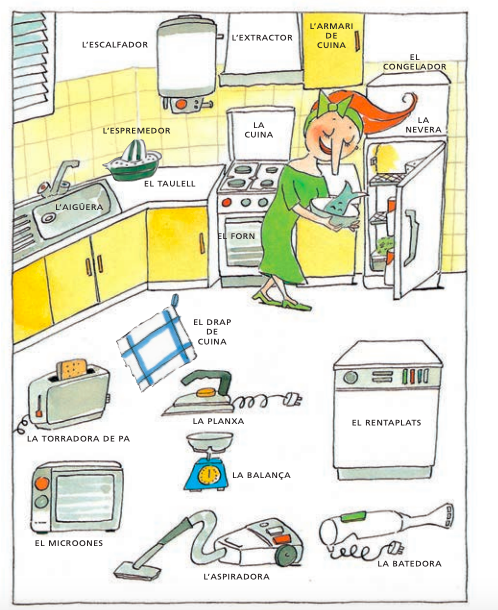 ELS ESTRIS DE CUINA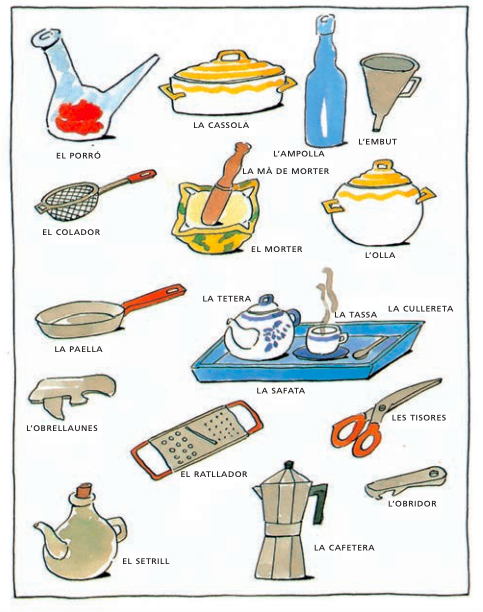 ELS QUEVIURES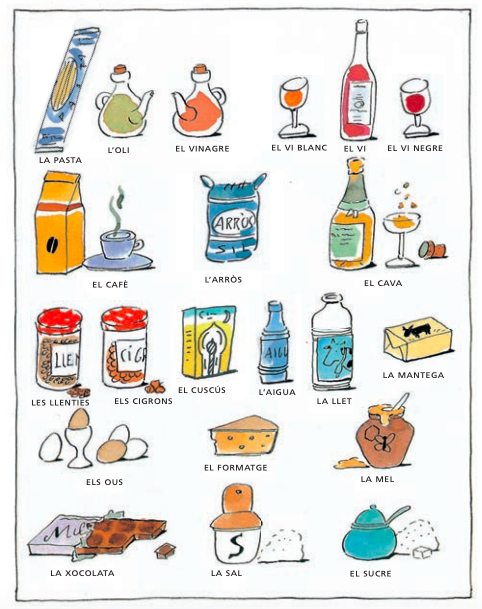 LA FRUITA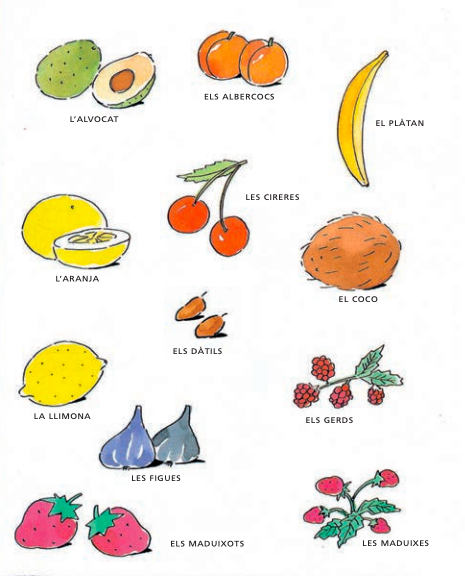 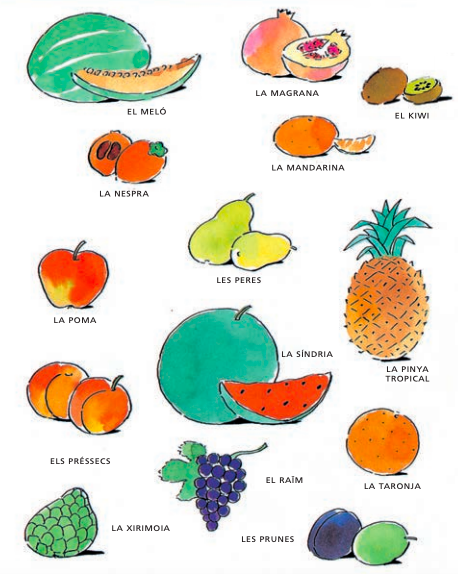 LES VERDURES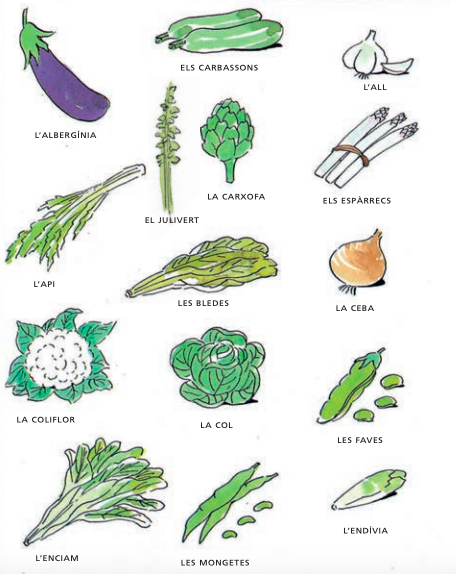 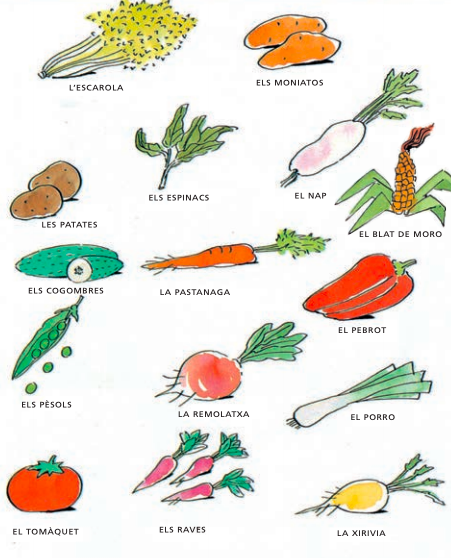 ACCIONSESTRISCONNECTORSRemenarCulleraPrimerBatreBolPer començarBarrejarGanivetDesprésTallarPlatQuan 